	Viçosa, MG, 02 de agosto de 2021.Ao ProfessorMARCOS HEIL COSTACoordenador do Programa de Pós-Graduação em Meteorologia AplicadaDepartamento de Engenharia AgrícolaUFVSenhor Coordenador:	Solicito ao Programa de Pós-Graduação em Meteorologia Aplicada reembolso da taxa de inscrição, no valor de R$ 400,00 (quatrocentos reais), referente à participação no evento XXXXXXXX, ocorrido no período de 03 a 10 de junho de 2019, na Universidade XXXXXXX, em XXXXXXX, MG, no qual apresentei o trabalho “Avaliação de condições climáticas”, conforme documentos em anexo. Atenciosamente,FULANO DE TALDoutorando em Meteorologia AplicadaMatrícula XXXXCPF: 000.000.000-00Banco 001 – Agência 001 – Conta 001CIENTE: Prof. Sicrano (Orientador)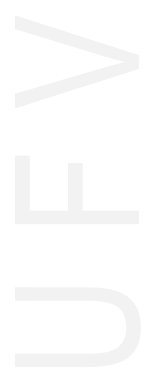 